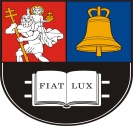 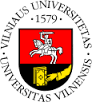 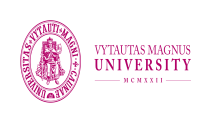 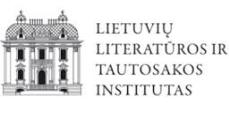 REGISTRATION FORM OF SHORT-TERM VISITS FROM FOREIGN CENTRES OF THE BALTIC (LITHUANIAN) STUDIES TO LITHUANIAN SCHOLARLY AND ACADEMIC INSTITUTIONS The name of the centre of the Baltic (Lithuanian) studies:The name and surname of a lecturer coming for a visit:  Preliminary dates of a visit:Purpose of a visit:The institution for a visit:Institute of Lithuanian Literature and FolkloreLithuanian University of Educational SciencesVilnius universityVytautas Magnus UniversityHead of the centre:	 Name and surname 		              SignatureShort-term visits are organized under the project of the EU structural funds “Lithuanian Academic Scheme for International Cooperation in Baltic Studies” (No. 09.3.1-ESFA- V-709- 01-0002).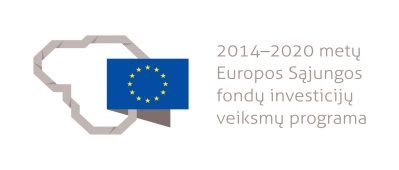 